Lokal plan: Trosopplæringsplan for Oddernes menighetSoknOddernesHva er menighetens hovedmål for trosopplæring?Kjenne Jesus og følge ham gjennom tilhørighet, tro og tjenesteGrunnlag og særpregOddernes menighet er én menighet med to kirker. 
En middelalderkirke med et nyoppusset menighetshus tilknyttet oddernes og en moderne arbeidskirke på Justvik. Ungdomsarbeidet drives på et lokalt bydelshus ca. midt i menigheten.
Menigheten er geografisk vidstrakt og inkluderer to bedehus og flere frimenigheter. Dette skaper gode muligheter for samarbeid men også utfordringer i forhold til noe ustabil medlemsmasse og involvering av frivillige. Menigheten har dessuten store sosiokulturelle forskjeller men lite flerkulturelle medlemmer.
Både barn og voksne har en travel hverdag og har et høyt aktivitetsnivå og for å oppnå høy deltakelse må våre tiltak til en viss grad tilpasses dette.
Vi opplever en vekst av frivillige i Oddernes delen men en nedgang for Justvik delen.

Noen av våre trosopplæringstiltak er felles for begge kirkene, andre tiltak arrangeres i to omganger.
Vi ønsker å tilby både enkelttiltak og kontinuerlige tiltak. Barnas gudstjeneste er nå innført i begge kirkene, og det er en viktig satsning for oss. Frivillige driver det meste av kontinuerlige tiltak noe som fører til ulike tiltak i de to kirkene. Derfor er det viktige at barnas gudstjeneste representerer noe gjenkjennbart for begge kirkene.

De siste årene har det vært en stor utbygning av en ny bydel innenfor menighetens grenser som innebærer en økning på 3-4000 mennesker. Dette er hovedsakelig småbarnsfamilier som menighetsrådet har bestemt skal hovedsakelig sokne til Justvik kirke. Vi har ikke lykkes å involvere disse til våre kontinuerlige tiltak men en del kommer på trosopplæringstiltak.

Vi har fire barneskoler, et universitet, en høyskole, videregående skole og en ungdomsskole og 13 barnehager som sokner til menigheten.

Oddernes menighet var i et samarbeid med Damaris Norge om Konfirmant Online fra august 2005 og ut 2008. Dette var et nisjeprosjekt, og da vi startet med menighetsrelatert trosopplæring i 2010, begynte vi i stor grad med samme utgangspunkt som andre menigheter.

Vi har svært god oppslutning rundt konfirmantarbeidet som ligger opp mot 100% men strever med å videreføre konfirmantene i menighetens ungdomsarbeid.

Alle i staben er på en aller annen måte involvert i trosopplæringen. 
Vi har trosopplærer i 70%, kateket i 100%, 2 prester med til sammen 150%, to ungdomsarbeidere med til sammen 50%, to organister i 120%, Daglig leder i 100%, Kirketjener i 50%, klokker i 50%, Diakon i 50%.Hvordan vil dere organisere dere for en fornyet trosopplæring?En representant fra staben er hovedansvarlig for hvert enkelttiltak. 
Likevel samarbeider vi bredt og godt om de fleste tiltakene. Vi har også et flott undervisningsutvalg som er med og arrangerer enkelte tiltak. Det skal også opprettes et eget undervisningsutvalg for justvik-delen. Til tiltakene stiller det også opp en del foreldre og besteforeldre. Disse har tydelig satt pris på å være engasjert og noen av disse har gått videre inn i flere oppgaver. Vi ønsker å lage et felles ungdomsutvalg som kan utvikle og igangsette tiltak for ungdom. 
Vi trenger bedre oversikt over frivillige så de kan kontaktes tidlig og at vi får brukt så mange som mulig. 
Vi ønsker å styrke samarbeidet med diakoniutvalget. 
I tillegg ønsker vi å skaffe foreldrekontakter på hvert klassetrinn. Sentrale dimensjoner i en systematisk trosopplæring
Planlagt: Totalt antall tiltak: 19
Totalt antall timer: 257

Gjennomført 2012:
Totalt antall tiltak: 14
Totalt antall timer: 198
Tiltak i en systematisk og sammenhengende trosopplæring for alderen 0-18 årBabysang 
Alder: 0 - 1 (9 Samvær, tilsammen 17 timer)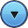 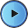 Babygudstjeneste 
Alder: 0 - 2 (1 Samvær, tilsammen 1 timer)Dåpssamtale og dåp 
Alder: 0 - 0 (2 Samvær, tilsammen 3 timer)Dåpsoppfølgingskvelder 
Alder: 2 - 4 (1 Samvær, tilsammen 2 timer)Fireårsbok 
Alder: 4 - 4 (4 Samvær, tilsammen 6 timer)Søndagsskolen 
Alder: 4 - 9 (30 Samvær, tilsammen 30 timer)Sjørøverfest for femåringer 
Alder: 5 - 5 (4 Samvær, tilsammen 8 timer)Filmkveld for seksåringer 
Alder: 6 - 6 (2 Samvær, tilsammen 4 timer)Tårnagentene 
Alder: 7 - 7 (2 Samvær, tilsammen 8 timer)TROS - åtte samlinger i SFO-tid. 
Alder: 7 - 8 (9 Samvær, tilsammen 25 timer)BlimE!-dag 
Alder: 9 - 10 (1 Samvær, tilsammen 9 timer)Going Wild 
Alder: 10 - 11 (1 Samvær, tilsammen 4 timer)Endelig sommer 
Alder: 11 - 12 (2 Samvær, tilsammen 8 timer)Kode B 
Alder: 11 - 11 (5 Samvær, tilsammen 10 timer)Pilgrimsvandring 
Alder: 12 - 13 (1 Samvær, tilsammen 5 timer)Konfirmasjonstiden 
Alder: 14 - 15 (35 Samvær, tilsammen 67 timer)Tur 15 
Alder: 14 - 15 (1 Samvær, tilsammen 12 timer)Ledertreningskurs 
Alder: 15 - 16 (8 Samvær, tilsammen 35 timer)Konfirmant -reunion 
Alder: 15 - 15 (1 Samvær, tilsammen 3 timer)Andre tilbud til barn og ungdom i regi av menigheten og/eller barne- og ungdomsorganisasjonerKorijus 
Alder: 4 - 9 Minikoret 
Alder: 4 - 6 Barnas gudstjeneste 
Alder: 4 - 10 Fredags 
Alder: 5 - 7 Jentekoret 
Alder: 7 - 13 Storijus 
Alder: 9 - 13 Oddernes SoulChildren 
Alder: 10 - 13 Familie-KRIK 
Alder: 10 - 14 Ungdomsgruppa 
Alder: 13 - 18 Barn og unges medvirkningVi har et mål om at alle trosopplæringstiltak skal knyttes til en gudstjeneste, og barn og unge som har vært på tiltaket deltar aktivt i disse gudstjenestene - med drama/skuespill, sang, dans, forbønn,
kunst og de har ansvar for bønnestasjoner ol. Enkelte av disse barna har på denne måten blitt involvert videre i ulike oppgaver. På søndagskole, familiekrik og kor blir de større barna utfordret til å ta enklere lederoppgaver. På barnas gudstjeneste er det fokus på at barna skal ha det meste av oppgavene.
Vi har et eget ledertreningsprogram (LTK). Gjennom dette involveres de i
konfirmantarbeidet. 

DSC09021.jpg Hjemmet/familienVi pleier å benytte en invitasjons-mal hvor foreldre kan 
krysse av for å være med som medhjelpere på arrangementene. Det har vært
forholdsvis enkelt å få nok medhjelpere på de ulike arrangementene, men vi har en vei
igjen å gå i forhold til å involvere frivillige i litt mer krevende oppgaver hvor det er større
ansvar involvert. Folk er takknemlig for å få
være med å bidra. Flere besteforeldre er også engasjert..
Vi har prioritert å dele ut materiell som kan brukes i trosopplæring i hjemmet på enkelte
tiltak. Vi har også egne samlinger med råd og tips for å styrke hjemmene som
trosopplæringsarena knyttet til kveldsbønn, påske og pinse.
Vi har også eget menighetsblad for barn og trosopplæringstiltakene har stor plass i menighetsbladet.
Vi har også flere familiearrangement i løpet av året.

DSC00529.JPG GudstjenesteVi prøver å knytte alle trospplærings-tiltak til en gudstjeneste. Her får barna være med og
sette sitt preg på gudstjenesten og formidle tro. Det er mest naturlig for oss å legge dette
til "Barnas gudstjeneste" som vi har hver måned i begge kirkene. Etterhvert ser vi at det
kan bli litt få "helt vanlige" Barnas gudstjenester. 
Vi prøver derfor å avslutte noen samlinger med familieforestilling i stedet - i tillegg til at barna inviteres til gudstjeneste. Begge kirkene har innført barnefokus i starten av hver «vanlige» gudstjeneste.
Vi ønsker at en høymesse i måneden skal være tilpasset ungdom.

DSC09927.JPG Oppfølging av frivillige medarbeidereEn gang i året har vi en frivillighetsfest for folk som har fast engasjement i menighetens
barne og ungdomsarbeid. Mange er bare med på ett eller to enkeltarrangement, og blir
derfor ikke invitert hit. Vi prøver å være flinke til å takke og gi positive tilbakemeldinger. 
Men trenger å få bedre oversikt over de frivillige siden det er blitt så pass mange. Undervisningsutvalget vil jobbe med dette.
Vi trenger å bli flinkere på informasjon til aktuelle kurs og inspirasjonssamlinger.


DSC08929.jpg Tverrfaglig samarbeidVi har hatt med oss enkeltrepresentanter for organisasjoner på noen tiltak:
Strømmestiftelsen, skateklubb, dansestudio, idrett, fysikk og kjemilærer.
Tryllekunstner. 

DSC05071.JPG Samarbeid med b/u orgVi er innmeldt i Søndagsskoleforbundet og Acta(Soul Children)
Vi arrangerer KRIK for ungdom og familier.
Konfirmantene drar på Action som en del av deres konfirmanttid.
Ungdomsgruppa ønsker seg inn i NMSUKommunikasjonsarbeidOddernes menighet har to nettsider: oddernes.no og justvikkirke.no. Vi har fremdeles et
eget menighetsblad for barn, og setter også et betydelig preg på menighetsbladet. Vi er
aktive på facebook, og i møte med ungdom benytter vi oss av SMS. Likevel er brev
den kommunikasjon-kanalen vi i størst grad benytter oss av. Vi sender ut en halvårsplan for aktiviteter for barn og unge i starten av hvert semester.
Vi har god kontakt med lokale
Medier og vil fortsette å pleie denne relasjonen. 
Vi har egen informasjonsansvarlig medarbeider. 
Foreldrekontakter som minner de andre foreldrene på trosopplæringstak tror vi vil være nytting.
Den som er ansvarlig for tiltaket sender en sms med takk for samarbeidet i etterkant.
Menigheten sender ut nyhetsmail til alle som ønsker det. 
Vi bør jobbe aktivt for å få inn flere mailadresser. For å profilere menigheten har vi arrangert familielørdag med lav terskel.

DSC08110.JPG Inkludering og tilrettelegging I informasjonsmateriellet vårt legger vi alltid vekt på vårt tilbud om tilrettelegging. Vi
mottar imidlertid få tilbakemeldinger fra familier som ønsker tilrettelegging. Som regel
handler eventuelle ønsker om tilrettelegging om allergier ol. Vi har også stilt med tolk på
enkelte arrangement. De fleste foreldre ønsker selv å følge barna sine på arrangementet
om det er behov utover dette.
Vi har samarbeid med KUP (kirkens ungdomsprosjekt) i forhold til konfirmanter som har
ekstra behov. PÅ noen av tiltakene har vi barn med krevende/utagerende oppførsel, og
har da hentet inn ekstra ressurser. Vi trenger tilgang på flere personer med kompetanse for barn spesielle utfordringer.DiakoniAlle våre tiltak skal ha med diakoni/misjon - enten gjennom det vi sier - eller en type
praksis.
Konfirmantene besøker Shalam for å snakke om rus.
Barnekoret synger på en institusjon en gang i året. 
Det må opprettes et utstrakt samarbeid med diakoniutvalget. 

DSC00052.JPG Musikk og kulturVi har fire barnekor og et SoulChildren-kor, 
Vi har mange barn og unge i
menigheten som er flink til å spille og synge, og vi prøver å benytte oss av disse.
Vi har også mye drama og skuespill involvert i våre opplegg.

DSC00801.JPG MisjonSøndagsskolen har vært år et misjonsprosjekt som de samler inn penger til. 
Konfirmantene samler inn penger til Kirkens nødshjelps fasteaksjon.
Tårnagentene har fokus på urettferdig fordeling og på frilufts-dag har vi fokus på vannmangel og det samles inn penger til flomofre. Tros har egen samling om misjon og om globalt ansvar.AlderNavn på tiltakOmfang i samværOmfang i timer0 - 1Babysang9170 - 2Babygudstjeneste110 - 0Dåpssamtale og dåp232 - 4Dåpsoppfølgingskvelder124 - 4Fireårsbok464 - 9Søndagsskolen30305 - 5Sjørøverfest for femåringer486 - 6Filmkveld for seksåringer247 - 7Tårnagentene287 - 8TROS - åtte samlinger i SFO-tid.9259 - 10BlimE!-dag1910 - 11Going Wild1411 - 12Endelig sommer2811 - 11Kode B51012 - 13Pilgrimsvandring1514 - 15Konfirmasjonstiden356714 - 15Tur 1511215 - 16Ledertreningskurs83515 - 15Konfirmant -reunion13Tiltak i planen rettet mot det enkelte alderstrinnTiltak i planen rettet mot det enkelte alderstrinnTiltak i planen rettet mot det enkelte alderstrinnTiltak i planen rettet mot det enkelte alderstrinnTiltak i planen rettet mot det enkelte alderstrinnTiltak i planen rettet mot det enkelte alderstrinnTiltak i planen rettet mot det enkelte alderstrinnTiltak i planen rettet mot det enkelte alderstrinnTiltak i planen rettet mot det enkelte alderstrinnTiltak i planen rettet mot det enkelte alderstrinnTiltak i planen rettet mot det enkelte alderstrinnTiltak i planen rettet mot det enkelte alderstrinnTiltak i planen rettet mot det enkelte alderstrinnTiltak i planen rettet mot det enkelte alderstrinnTiltak i planen rettet mot det enkelte alderstrinnTiltak i planen rettet mot det enkelte alderstrinnTiltak i planen rettet mot det enkelte alderstrinnTiltak i planen rettet mot det enkelte alderstrinnTiltak i planen rettet mot det enkelte alderstrinnTiltak i planen rettet mot det enkelte alderstrinnAlder0123456789101112131415161718Tiltak i planen rettet mot det enkelte alderstrinn3221322322232124100Type tiltak:Annet TiltakAnnet TiltakMålEt positivt møte med kirken. Synliggjøre barnas verdi og deres plass i kirken. 
Skape bånd og invitere til kirkens fellesskap.
Utfordre til tjenesteEt positivt møte med kirken. Synliggjøre barnas verdi og deres plass i kirken. 
Skape bånd og invitere til kirkens fellesskap.
Utfordre til tjenesteTema/innholdLivstolkning og livsmestringFormidle at det er godt å la Gudstroen og praksisen få en naturlig plass i hverdagen.Tema/innholdKirkens tro og tradisjonGuds kjærlighet til barnet. Ønsker å peke på Gud og kirken som sentrale i familielivet.
Markus 10.13-16
4.mos 6.22-27
Sakkeus
salme 139Tema/innholdKristen tro i praksisSang.
Bønn for maten.
Delta på kveldssangs-gudstjeneste.
VelsignelseArbeidsmåterVi synger sanger som omhandler Guds kjærlighet og omsorg for barna. Vi snakker også litt om barnets utvikling og behov for nærhet. Vi har også snakket litt om livsutfordringer knyttet til spedbarns periodenVi synger sanger som omhandler Guds kjærlighet og omsorg for barna. Vi snakker også litt om barnets utvikling og behov for nærhet. Vi har også snakket litt om livsutfordringer knyttet til spedbarns periodenAnsvarligTrosopplærer.Trosopplærer.Vedlegg 1:DSC04409.JPGDSC04409.JPGType tiltak:Annet TiltakAnnet TiltakMålStørst av alt er barnet! Lage en gudstjeneste som er lagt opp for gravide, babyer, småbarnsforeldre og deres nettverk.Størst av alt er barnet! Lage en gudstjeneste som er lagt opp for gravide, babyer, småbarnsforeldre og deres nettverk.Tema/innholdLivstolkning og livsmestringHele familien skal få oppleve ro og gudsnærvær.Tema/innholdKirkens tro og tradisjonBønn, velsignelse, sang.Tema/innholdKristen tro i praksisUnder en vandring i kirkerommet får vi tenne lys, en kan få forbønn for barnet i magen, barnet på bærer på vår arm eller barnet i hjertet. Som på babysang får barn (og voksne) ligge under et "hav" (teppe) og såpebobler mens vi synger. Babysang deltar med sang.ArbeidsmåterSang, vandring, bønn.Sang, vandring, bønn.AnsvarligTrosopplærer og prestTrosopplærer og prestKommentar:Vi avslutter med kakao og marshmellows. En god mulighet for å inkludere foreldre, besteforeldre, faddere og andre omsorgspersoner i barnas trosopplæring på et tidlig stadium.Vi avslutter med kakao og marshmellows. En god mulighet for å inkludere foreldre, besteforeldre, faddere og andre omsorgspersoner i barnas trosopplæring på et tidlig stadium.Vedlegg 1:bobleroddernes.pdfbobleroddernes.pdfVedlegg 2:100616 program babyvelsignelse1.doc100616 program babyvelsignelse1.docType tiltak:DåpssamtaleDåpssamtaleMålDÅP: At barna døpes inn i den kristne kirke som Guds barn.

DÅPSSAMTALE: Vi gjennomfører dåpssamlinger, hvor dåpsforeldrene får møte hverandre, dåpsverter og prest, og hvor faddere inviteres. Å melde et barn til dåp er starten på et mangeårig trosopplæringsløp - dette er et viktig formidlingsmål for samtalen.DÅP: At barna døpes inn i den kristne kirke som Guds barn.

DÅPSSAMTALE: Vi gjennomfører dåpssamlinger, hvor dåpsforeldrene får møte hverandre, dåpsverter og prest, og hvor faddere inviteres. Å melde et barn til dåp er starten på et mangeårig trosopplæringsløp - dette er et viktig formidlingsmål for samtalen.Tema/innholdLivstolkning og livsmestringMøte foreldrene og fortelle om hva dåpen er og betydningen av å tilhøre en menighet.Tema/innholdKirkens tro og tradisjonDåpsbefalingen
Dåpsliturgien
Jesus og barna 
TrosbekjennelsenTema/innholdKristen tro i praksisBe 
Delta i liturgi, salmesang og dåpshandling.
Tema for samtalen er også kristen trospraksis i hjemmet; aftenbønn, markering av høytider, bøker og musikk.ArbeidsmåterDåpssamtale
Dåpsgustjeneste
Dåpslys
CD med kristne barnesanger og en liten bok om dåpen. InformasjonsfolderDåpssamtale
Dåpsgustjeneste
Dåpslys
CD med kristne barnesanger og en liten bok om dåpen. InformasjonsfolderAnsvarligPrestenePresteneKommentar:I Oddernes er dåpssamling den viktigste arbeidsmetoden. Her inviteres i utgangspunktet alle familier og faddere som har dåp påfølgende søndag.
I Justvik er enkeltsamtalen i hjemmet den vanligste arbeidsformen.I Oddernes er dåpssamling den viktigste arbeidsmetoden. Her inviteres i utgangspunktet alle familier og faddere som har dåp påfølgende søndag.
I Justvik er enkeltsamtalen i hjemmet den vanligste arbeidsformen.Type tiltak:Annet TiltakAnnet TiltakMålMotivere foreldrene til å oppdra barna i den kristne tro. Bistå med tips knyttet til aftenbønn, sang og bibellesning.
Markering av kristne høytider i hjemmet.Motivere foreldrene til å oppdra barna i den kristne tro. Bistå med tips knyttet til aftenbønn, sang og bibellesning.
Markering av kristne høytider i hjemmet.Tema/innholdLivstolkning og livsmestringSamtale om hjemmets betydning for barnas tro. Og oppmuntre til å være frimodige på å innføre gode rutiner hjemme.Tema/innholdKirkens tro og tradisjonVelsignelsen
Korsing
Fadervår
Påske og pinsebudskapet
Matt. 26.1-28, Matt.28.16-28 Apg. 2.1-13Tema/innholdKristen tro i praksisBe
Synge
SamtaleArbeidsmåterForedrag - Gruppesamtaler - foreldre/foresatte prater sammen mens det er eget opplegg for barna.
Vi har tre forskjellinge samlinger som rullerer. Et år har vi bursdagsfest i forbindelse med pinse, et år har vi påskevandring tilknyttet påske, et år fokuserer vi på rutiner tilknyttet bønn og sang i hjemmet.
Informajsonsfolder - vi informerer også om aktuell kristen litteratur.Foredrag - Gruppesamtaler - foreldre/foresatte prater sammen mens det er eget opplegg for barna.
Vi har tre forskjellinge samlinger som rullerer. Et år har vi bursdagsfest i forbindelse med pinse, et år har vi påskevandring tilknyttet påske, et år fokuserer vi på rutiner tilknyttet bønn og sang i hjemmet.
Informajsonsfolder - vi informerer også om aktuell kristen litteratur.AnsvarligKateket og undervisningsutvalgKateket og undervisningsutvalgType tiltak:4 års-bok4 års-bokMålBli kjent med kirken- skape tilhørighet. Stimulere hjemmene til å ta i bruk kristen litteratur for barnet.Bli kjent med kirken- skape tilhørighet. Stimulere hjemmene til å ta i bruk kristen litteratur for barnet.Tema/innholdLivstolkning og livsmestringBarnet føler seg verdifull som skapt og elsket av Gud. Formidle trygghet om Guds omsorg og ha Jesus som venn.Tema/innholdKirkens tro og tradisjon1.trosartikkel
Jesus og barna
Den gode hyrde
2.trosartikkel
Luk.15.1-7
Salme 23Tema/innholdKristen tro i praksisBe
Synge
Lage figur til å dekorere med i kirka
Dans
Lage festArbeidsmåterLørdagssamling
Delta på Gudstjeneste med utdeling av fireårsbokLørdagssamling
Delta på Gudstjeneste med utdeling av fireårsbokAnsvarligTrosopplærer med kontaktutvalg og undervisningsutvalg.Trosopplærer med kontaktutvalg og undervisningsutvalg.Type tiltak:Annet TiltakAnnet TiltakMålAt barna har et kontinuerlig undervisningstilbud knyttet til kristen tro og praksis. BibelkunnskapAt barna har et kontinuerlig undervisningstilbud knyttet til kristen tro og praksis. BibelkunnskapTema/innholdLivstolkning og livsmestringAt barnet opplever seg elsket av Gud og utfordret til å leve som et Guds barnTema/innholdKirkens tro og tradisjonBibelkunnskap
Bønn
SangTema/innholdKristen tro i praksisBønn
Sang
KorstegningArbeidsmåterDrama
Sang
Lek
Formingsoppgaver
MatDrama
Sang
Lek
Formingsoppgaver
MatKommentar:Søndagsskolen drives i både oddernes og på Ålefjær.Søndagsskolen drives i både oddernes og på Ålefjær.Type tiltak:Annet TiltakAnnet TiltakMålBli kjent med kirken og Bibelen.Bli kjent med kirken og Bibelen.Tema/innholdLivstolkning og livsmestringBarnet blir kjent med kirken – som bygning og levende fellesskap.
Vi blir også kjent med Bibelfortellinger (Jesus stiller stormen, samt kvinnen og sølvmyntene).Tema/innholdKirkens tro og tradisjonJesus stiller stormen(luk 8.22-25), kvinnen og sølvmyntene(Luk. 15.8-10), dåpsbefalingen(matt.28.16)Tema/innholdKristen tro i praksisMuntlig formidling.
Bønn
SangArbeidsmåterSkuespill
Skattejakt
Sang
Delta på barnas gudstjeneste
Skattejakt.
Pynter speil med klister, glitter og teksten "Gud elsker jenta/gutten i speilet"Skuespill
Skattejakt
Sang
Delta på barnas gudstjeneste
Skattejakt.
Pynter speil med klister, glitter og teksten "Gud elsker jenta/gutten i speilet"AnsvarligTrosopplærerTrosopplærerVedlegg 1:Manus Justvik.docManus Justvik.docType tiltak:Et tidsavgrenset breddetiltak rettet mot 6-åringerEt tidsavgrenset breddetiltak rettet mot 6-åringerMålEt spennende møte med kirken og den kristne tro i skolealder.Et spennende møte med kirken og den kristne tro i skolealder.Tema/innholdLivstolkning og livsmestringOppleve seg som en del av menigheten og at Gud har en relasjon til dem.Tema/innholdKirkens tro og tradisjon2 trosartikkel
Jesusfortellinger (Den bortkomne sønn)
Jesus som verdens lys Joh.8.1
Fadervår
Juleevangeliet(Luk 2.1-20)Tema/innholdKristen tro i praksisSang
Bønn
Korsing
LystenningArbeidsmåterSe på film
Synge
Lystenning
Bli kjent med kirkerommet
Samtale
RebusSe på film
Synge
Lystenning
Bli kjent med kirkerommet
Samtale
RebusAnsvarligKateket og Trosopplærer med undervisningsutvalgKateket og Trosopplærer med undervisningsutvalgKommentar:Vi ser Kirkerottene på sirkus, får utdelt popcorn og brus mot billett. Går bort i kirka for å ha rottejakt, og avslutter med å lære barna om lystenning og bønn. Alle barna får tenne lys.Vi ser Kirkerottene på sirkus, får utdelt popcorn og brus mot billett. Går bort i kirka for å ha rottejakt, og avslutter med å lære barna om lystenning og bønn. Alle barna får tenne lys.Type tiltak:Tårnagent-helgTårnagent-helgMålAt barna skal lære om symboler i kirken og om kristen tro.At barna skal lære om symboler i kirken og om kristen tro.Tema/innholdLivstolkning og livsmestringTa vare på hverandre - og ta vare på mennesker i vanskelige situasjoner. Lære om bønn.Tema/innholdKirkens tro og tradisjonDen barmhjertige samaritan
SymbolerTema/innholdKristen tro i praksisBønn
Fadervår
Korsing
Sang
Den barmhjertige samaritan
Salme 119
Den gyldne regel Matt. 7,12ArbeidsmåterAktiviteter
Sang
Oppdrag
Drama
GudstjenesteAktiviteter
Sang
Oppdrag
Drama
GudstjenesteAnsvarligTrosopplærerTrosopplærerVedlegg 1:fingeravtrykk.jpgfingeravtrykk.jpgVedlegg 2:hemmelig skrift.jpghemmelig skrift.jpgVedlegg 3:DSC04776.jpgDSC04776.jpgVedlegg 4:DSC04911.jpgDSC04911.jpgType tiltak:Annet TiltakAnnet TiltakMålBarna skal bli kjent med sentralt innhold i den kristne tro.Barna skal bli kjent med sentralt innhold i den kristne tro.Tema/innholdLivstolkning og livsmestringTreffe barna over litt lengre tid. Bli kjent med hverandre, kirken og den kristne tro. Lærer om sentrale fortellinger i den kristne tro.Tema/innholdKirkens tro og tradisjonEt utvalg fortellinger.
Sanger.
Sekstegnsbønn.
Velsignelsen. 
Vi ber med perler.Tema/innholdKristen tro i praksisBønn – individuelt og felles.
Vi lager ting – og knytter det til kristen trosformidling.
12 åring i tempelet Luk 2,41-52
Jesus metter 5000 Joh, 6. 1-35
Jesus går på vannet
Veien sannheten og livet Joh.14.6
Joh. 3.16
Sakkeus 
Misjonsbefalingen Matt. 28
Åndens frukt Gal.5.16ArbeidsmåterDrama. 
Samtale.
Hobbyaktiviteter.
Gudstjeneste.
Gi til andreDrama. 
Samtale.
Hobbyaktiviteter.
Gudstjeneste.
Gi til andreAnsvarligTrosopplærerTrosopplærerKommentar:TROS er et opplegg hvor vi har eget kurs for Oddernes og eget kurs for Justvik. På Justvik kommer det ikke like mange barn som i Oddernes. Fordi vi heller ikke har hatt like mange frivillige ledere med, har opplegget blitt noe annerledes enn i Oddernes. Fordelen med samlingene på Justvik er at vi har god tid til å bli kjent med det enkelte barn, det blir mindre "show" og mer samtale, bønn og ro.TROS er et opplegg hvor vi har eget kurs for Oddernes og eget kurs for Justvik. På Justvik kommer det ikke like mange barn som i Oddernes. Fordi vi heller ikke har hatt like mange frivillige ledere med, har opplegget blitt noe annerledes enn i Oddernes. Fordelen med samlingene på Justvik er at vi har god tid til å bli kjent med det enkelte barn, det blir mindre "show" og mer samtale, bønn og ro.Type tiltak:Annet TiltakAnnet TiltakMålLage et godt tilbud for barn på planleggingsdag. Gjøre noe sammen som stab. Arrangere en dag preget av spenning, mening, varme og engasjement hvor barna lærer om vennskap. Både i forhold til vennskap i Bibelen, hverdagen og i et globalt perspektiv.Lage et godt tilbud for barn på planleggingsdag. Gjøre noe sammen som stab. Arrangere en dag preget av spenning, mening, varme og engasjement hvor barna lærer om vennskap. Både i forhold til vennskap i Bibelen, hverdagen og i et globalt perspektiv.Tema/innholdLivstolkning og livsmestringBarna blir oppmuntret til å "si hei! Bli med! Vær en venn!" etter mal fra Nrk Supers BlimE!-kampanje. Gjennom ulike workshop skal barna lære om vennskap og omsorg i praksis. Lage BlimE!-armbånd, også til inntekt for barn i Nepal.Tema/innholdKirkens tro og tradisjonFortellingen om Josef, 
Fortellingen om Moses
ulike fortellinger om hvordan Jesus var god på nettopp det å "si hei! Bli med! Vær en venn!"
Bønn og sang.
10 bud
Det dobbelte kjærlighetsbudTema/innholdKristen tro i praksisBønn, 
gi til andre, 
drama, 
dans, 
sang.ArbeidsmåterSkuespill, film, workshop, lage armbånd, lek, forestilling for foreldre, dans, bønn.Skuespill, film, workshop, lage armbånd, lek, forestilling for foreldre, dans, bønn.AnsvarligHele staben!Hele staben!Kommentar:Enkelt å gjennomføre når manus først er klart og når vi har gode medarbeidere. Vi benyttet oss i stor grad av materiell fra NRK Super (etter avtale med dem).
Flott å gjøre dette sammen som stab!Enkelt å gjennomføre når manus først er klart og når vi har gode medarbeidere. Vi benyttet oss i stor grad av materiell fra NRK Super (etter avtale med dem).
Flott å gjøre dette sammen som stab!Vedlegg 1:BlimEutkast prog.docBlimEutkast prog.docVedlegg 2:BlimE!Bibelsang.docBlimE!Bibelsang.docMålBli kjent med Peters historie og bruke Guds skaperverkBli kjent med Peters historie og bruke Guds skaperverkTema/innholdLivstolkning og livsmestringSelvbilde
Bruke kroppen
Oppleve bibelfortelling
Å tolke sitt liv i lys av Peters livserfaringTema/innholdKirkens tro og tradisjonJesus kaller Peter Matt .4 18-20
Bergprekenen Matt 5.1-11
Peter og fiskefangsten Luk 5.1-11
Peter som forfølges
Jesus metter 5000(Joh.6.1)Tema/innholdKristen tro i praksisUtenatlæring
Bønn
Sang
ForkynnelseArbeidsmåterDrama
Sang
Bønn
Gjørmeløype
RappeleringDrama
Sang
Bønn
Gjørmeløype
RappeleringAnsvarligTrosopplærerTrosopplærerType tiltak:Annet TiltakAnnet TiltakMålBarna skal lære om dåp og miljøvern.Barna skal lære om dåp og miljøvern.Tema/innholdLivstolkning og livsmestringBarna skal få teste seg selv og strekke seg i forhold til fysiske og mentale grenser. De skal også samarbeide og heie hverandre fram. Barna skal lære om hvor viktig det er å ta vare på naturen - og får konkret være med på å samle inn penger til rent vann for flomofre i Burma.Tema/innholdKirkens tro og tradisjonDåp
Fortellingen om Gideon
Den nye himmel og jord Åp. 1,1-2; 21. 1-5Tema/innholdKristen tro i praksisSkuespill, sang, vise nestekjærlighetArbeidsmåterDramatisering, mange forskjellige samarbeidskonkurranser (se vedlegg), samle inn penger til flomofre, gjørmeløype.Dramatisering, mange forskjellige samarbeidskonkurranser (se vedlegg), samle inn penger til flomofre, gjørmeløype.AnsvarligTrosopplærer.Trosopplærer.Vedlegg 1:endeligsommer.docxendeligsommer.docxType tiltak:Annet TiltakAnnet TiltakMålBli kjent med BibelenBli kjent med BibelenTema/innholdLivstolkning og livsmestringBli kjent med Bibelens fortellinger og knytte dem til hverdagenTema/innholdKirkens tro og tradisjonBibel
BønnTema/innholdKristen tro i praksisBibel
Bønn
Sang
Skapelse og syndefall
Jesus og den rike unge Luk 18.18-30
Påskefortellingen
Daniel i LøvehulenArbeidsmåterSamtale, mat, aktiviteter, besøk til løvehulen i Kristiansand Dyrepark, skuespill, film, dramaSamtale, mat, aktiviteter, besøk til løvehulen i Kristiansand Dyrepark, skuespill, film, dramaAnsvarligTrosopplærer og kateketTrosopplærer og kateketMålBibelrebus fra NT og GTBibelrebus fra NT og GTTema/innholdLivstolkning og livsmestringReflektere over sin egen fortelling og se sitt liv i lys den store fortellingenTema/innholdKirkens tro og tradisjonAbraham
Samuel
David
Jesus og Thomas
Jesus, Martha og Maria
Kristi himmelfartTema/innholdKristen tro i praksisBønn
Samtale
SangArbeidsmåterBønn
Sang
Drama
SamtaleBønn
Sang
Drama
SamtaleAnsvarligTrosopplærer og KateketTrosopplærer og KateketType tiltak:KonfirmasjonKonfirmasjonMålTilhørighet, tro og tjeneste 
Å bli møtt
Å oppdage Gud
Å bli utfordret
Få en oversikt over hovedinnholdet i den kristne troTilhørighet, tro og tjeneste 
Å bli møtt
Å oppdage Gud
Å bli utfordret
Få en oversikt over hovedinnholdet i den kristne troTema/innholdLivstolkning og livsmestringKonfirmantene skal få møte de store spørsmålene 
og se hvordan den kristne tro møter disse. Tydelighet på hvordan vi møter og behandler hverandre med respekt og kjærlighet.Tema/innholdKirkens tro og tradisjon1,2 og 3 trosartikkel. Bli kjent med de store linjene i Bibelen og hvordan finne frem. Lære om det kristne liv, sakramentene, kristen etikk og bønn.Tema/innholdKristen tro i praksisVi avslutter hver samling med bønnesirkel, Fadervår og korsing. Konfirmantene deltar på gudstjenester og naturligvis samtalegudstjenesten hvor alle medvirker.
Lærer å finne frem i Bibelen.ArbeidsmåterBad-taste-party
Klasseromsundervisning
Leker
Julerebus (som inkluderer foreldrene også)
Besøk på Shalam (kristen rusinstitusjon) og gravkapellet
Rollespills-bryllup
KN-fasteaksjon
Samtalegudstjeneste 
Danmarksleir
Tilbud om Action-Leir (KRIK)Bad-taste-party
Klasseromsundervisning
Leker
Julerebus (som inkluderer foreldrene også)
Besøk på Shalam (kristen rusinstitusjon) og gravkapellet
Rollespills-bryllup
KN-fasteaksjon
Samtalegudstjeneste 
Danmarksleir
Tilbud om Action-Leir (KRIK)AnsvarligKateketKateketKommentar:Konfirmasjonsundervisning og konfirmasjonsgudstjenester kjøres i både Justvik og Oddernes Kirke.(Timetallet er kun talt for en av stedene)Konfirmasjonsundervisning og konfirmasjonsgudstjenester kjøres i både Justvik og Oddernes Kirke.(Timetallet er kun talt for en av stedene)Vedlegg 1:konf.program 2012.pdfkonf.program 2012.pdfVedlegg 2:Konfirmant 2012 program.docKonfirmant 2012 program.docMålKnytte ungdommene til menighetens ungdomsarbeid
DisippelgjøringKnytte ungdommene til menighetens ungdomsarbeid
DisippelgjøringTema/innholdLivstolkning og livsmestringAt de utfordres i forhold til tro og tjenesteTema/innholdKirkens tro og tradisjonApostlenes gjerninger
Bønn
Sang 
Samtale
Korsing
TrosbekjennelsenTema/innholdKristen tro i praksisBønn
Sang 
KorsingArbeidsmåterTurTurAnsvarligUngdomsarbeider, Kateket og TrosopplærerUngdomsarbeider, Kateket og TrosopplærerMålLære å ta ansvar og utvikle seg som ledere og kristne forbilderLære å ta ansvar og utvikle seg som ledere og kristne forbilderTema/innholdLivstolkning og livsmestringVidereutvikle selvbilde og identitet som Guds barn
Kunne anvende bibelen og utvikle bønnelivet videre.
Utvikle egne talenter og nådegaverTema/innholdKirkens tro og tradisjonBibelske forbilder
Tilgivelse
synd og nåde
Åndens gaverTema/innholdKristen tro i praksisBønn
Sang
Forbønn for sykeArbeidsmåterKurs
Lek
Samtale
øve på planlegging og gjennomføring av oppleggKurs
Lek
Samtale
øve på planlegging og gjennomføring av oppleggAnsvarligKateket og UngdomsarbeiderKateket og UngdomsarbeiderMålGjenoppfriske konfirmanttidens innhold og fokus
Reklamere for hva som finnes av tilbud videre i menigheten og Tur 15.Gjenoppfriske konfirmanttidens innhold og fokus
Reklamere for hva som finnes av tilbud videre i menigheten og Tur 15.Tema/innholdLivstolkning og livsmestringTilhørighet
Trygghet
UtfordringTema/innholdKirkens tro og tradisjonBønn
Sang
Korstegning
Paulus og Barnabas
Å fullføre løpet
MisjonTema/innholdKristen tro i praksisBønn
Sang
KorstegningArbeidsmåterFest
Rebus
Mimrefilm/bilder
Leker
Andakt
SamtalegrupperFest
Rebus
Mimrefilm/bilder
Leker
Andakt
SamtalegrupperAnsvarligKateketKateketMålAt barna får utvikle et forhold til kristen sang og musikkAnsvarligJanne SkovlyMålSkape et forhold til kristen sang og musikk, felleskap og tilknytning til menighetenAnsvarligAnne Øvensen og Reidun AbelsethMålEn kreativ gudstjeneste som barna gleder seg til. Hvor mange barn er involvert som medhjelpere.AnsvarligPrest og Kateket/ KlokkerMålFritidstilbud for barn hver fredag, hvor de skal bli kjent med Jesus og være en del av et godt felleskapAnsvarligConnie GundersenMålSkape et forhold til kristen sang og musikk.AnsvarligIan RichardsMålVidereføring av korijus. Stimulere til sangglede, felleskap, gudsliv og tilhørighet til menigheten.AnsvarligJanne skovlyMålVi ønsker å gi barna et tilbud de kan fortsette i etter de har vært med på trosopplæringstiltak. Vi gleder oss over et kor med sang, dans, andakt og bønn. Flere av barna fra koret har også fått oppgaver på Barnas gudstjeneste fra tid til annen.AnsvarligCaroline Nodeland + FrivilligeMålFrivillige fra menigheten kom til staben med et ønske om å starte Familie-KRIK. Samlingene har stor oppslutning og dette er en god arena for familier med større barn. Både lek, voksen/barn-samspill og andakt er viktig på samlingene.AnsvarligFrivilligeMålMøtested for ungdom i menigheten. Møte med andakt, sang og bønn og sosialt samværAnsvarligUngdomsarbeider med styret